Calculer le complément à la centaine supérieure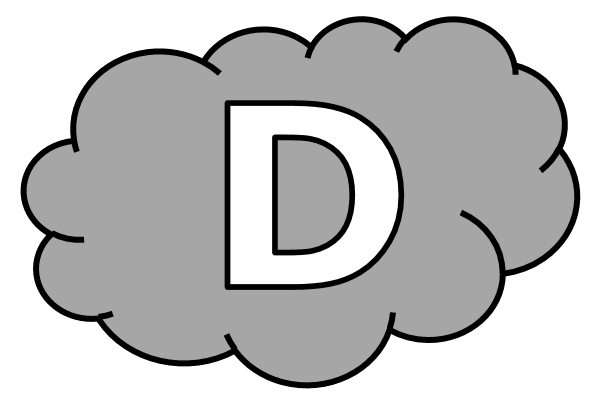 Entraînement n° 1 	 ............. bonnes réponsesCalculer le complément à la centaine supérieureEntraînement n° 2 	 ............. bonnes réponsesCalculer le complément à la centaine supérieure Entraînement n° 3 	 ............. bonnes réponsesCalculer le complément à la centaine supérieure Défi			 ............. bonnes réponses354 + ....... = 400		894 + ....... = 900		203 + ....... = 300159 + ....... = 200		731 + ....... = 800		212 + ....... = 800644 + ....... = 700		298 + ....... = 300		770 + ....... = 800625 + ....... = 700		546 + ....... = 600		802 + ....... = 900599 + ....... = 600		333 + ....... = 400		260 + ....... = 300935 + ....... = 1 000	5 + ....... = 100		426 + ....... = 500Dhenyl avait 100 centimes dans sa poche pour acheter du pain, mais il ne retrouve que 85 centimes.Combien d’argent manque-t-il à Dhenyl ? Il manque .................. centimes à Dhenyl.323 + ....... = 400		256 + ....... = 300		120 + ....... = 200659 + ....... = 700		898 + ....... = 900		132 + ....... = 200654 + ....... = 700		29 + ....... = 100		888 + ....... = 900909 + ....... = 1 000	574 + ....... = 600		285 + ....... = 300740 + ....... = 800		445 + ....... = 500		814 + ....... = 900673 + ....... = 700		462 + ....... = 500		6 + ....... = 100En course longue, Tissaïa doit courir 800 mètres. Pour l’instant, elle a parcouru 760 mètres.Quelle distance Tissaïa doit-elle encore parcourir ? Tissaïa doit encore courir .................. mètres.121 + ....... = 200		360 + ....... = 400		589 + ....... = 600222 + ....... = 300		632 + ....... = 700		254 + ....... = 3002 + ....... = 100		970 + ....... = 1 000	255 + ....... = 300710 + ....... = 800		152 + ....... = 200		701 + ....... = 800629 + ....... = 700		784 + ....... = 800		780 + ....... = 800575 + ....... = 600		605 + ....... = 700		939 + ....... = 1 000Moslim et sa famille partent en vacances à 300 km de Miramas. Ils ont parcouru, pour l’instant, 218 km.Quelle distance doit encore parcourir Moslim ? Moslim doit encore parcourir .................. km.210 + ....... = 300		111 + ....... = 200		937 + ....... = 1 000585 + ....... = 600		292 + ....... = 300		407 + ....... = 500339 + ....... = 400		545 + ....... = 600		830 + ....... = 90027 + ....... = 100		235 + ....... = 300		879 + ....... = 900444 + ....... = 500		12 + ....... = 100		184 + ....... = 200336 + ....... = 400		295 + ....... = 300		750 + ....... = 800Pour le rallye lecture, Addam a lu 65 pages d’un livre de 100 pages.Combien de pages Addam doit-il encore lire ? Addam doit encore lire .................. pages.